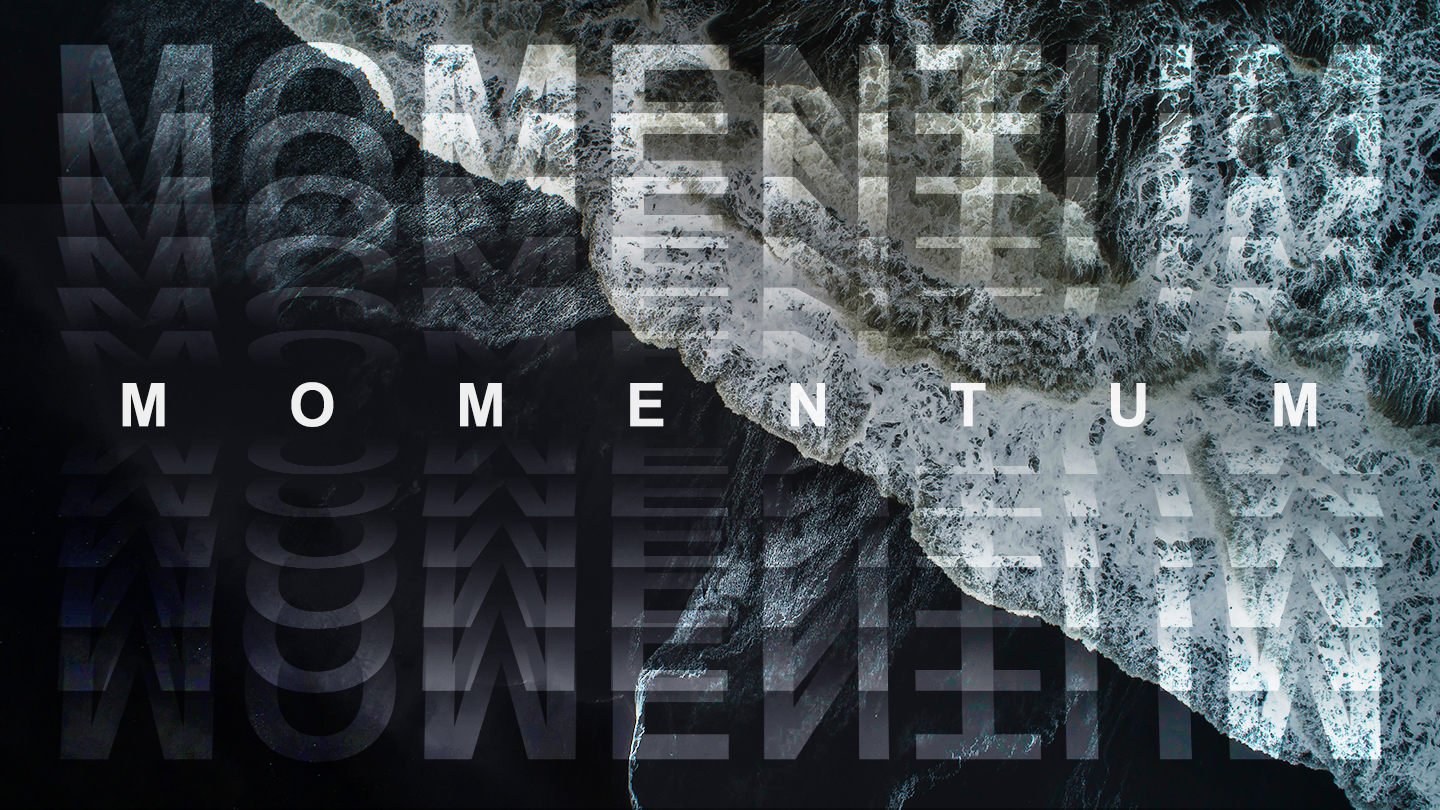 DON’T FORGET WHERE YOU CAME FROMDR. GLYNN STONE, SENIOR PASTORMOBBERLY BAPTIST CHURCHEXODUS 1:22-2:10, CSB  22 Pharaoh then commanded all his people: “You must throw every son born to the Hebrews into the Nile, but let every daughter live.”2 Now a man from the family of Levi married a Levite woman. 2 The woman became pregnant and gave birth to a son; when she saw that he was beautiful, she hid him for three months. 3 But when she could no longer hide him, she got a papyrus basket for him and coated it with asphalt and pitch. She placed the child in it and set it among the reeds by the bank of the Nile. 4 Then his sister stood at a distance in order to see what would happen to him. 5 Pharaoh’s daughter went down to bathe at the Nile while her servant girls walked along the riverbank. She saw the basket among the reeds, sent her slave girl, took it, 6 opened it, and saw him, the child—and there he was, a little boy, crying. She felt sorry for him and said, “This is one of the Hebrew boys.” 7 Then his sister said to Pharaoh’s daughter, “Should I go and call a Hebrew woman who is nursing to nurse the boy for you?” 8 “Go,” Pharaoh’s daughter told her. So the girl went and called the boy’s mother. 9 Then Pharaoh’s daughter said to her, “Take this child and nurse him for me, and I will pay your wages.” So the woman took the boy and nursed him. 10 When the child grew older, she brought him to Pharaoh’s daughter, and he became her son. She named him Moses, “Because,” she said, “I drew him out of the water.”NOTES:God has been preparing you for what God has prepared for you. Influence + Responsibility = LeadershipUse your station in life to influence those you can.NOTES:God rewards your faith.Use your influence with others to introduce them to Christ.God rewards your faithfulness.